Details of professional making referralChild /young person (CYP) detailsParents / persons with parental responsibility detailsAbout the referralDetails of Safeguarding Status Police investigation details (if applicable)Details of other professionals involved:Experiential Factors to be taken into consideration.Please tick all relevant boxesSupporting documentation: Please send as many as possible of the following documentation with the referral request. Please ensure you mark boxes for relevant documents sent as attachments with this form.Thank you for completing this form, if you have any questions about this form or the services, please make contact using the details in the foot note.NEL Sunrise Hub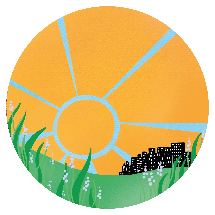 Child Sexual Abuse integrated referral formNEL Sunrise HubChild Sexual Abuse integrated referral formWhat Service is being requested (tick all that apply)                    * CYP = child young personWhat Service is being requested (tick all that apply)                    * CYP = child young personCSA Health Assessment (Royal London Hospital)                                    CSA Emotional wellbeing support (TIGER Light)  Email completed form to bartshealth.nelcsahub@nhs.net (will be seen by Health team and Tiger service)Email completed form to bartshealth.nelcsahub@nhs.net (will be seen by Health team and Tiger service)(For TIGER only) Please confirm if the young person would prefer virtual sessions or face-to face sessions?Check first with the CYP to confirm.  Face to Face  Virtual All sessions are delivered face to face for children under 10Consent (tick all that apply) Consent (tick all that apply) Has the CYP been deemed Gillick Competent* in relation to this referral and has consented? *term used to decide whether a child (under 16 years of age) is able to consent to his or her own medical treatment, without the need for parental permission Yes  NoPlease ensure Confirmation CYP gave consent to referral if aged 13+Confirmation CYP parents gave consent to referral and are in agreement with referral (if CYP not Gillick competent) Yes  NoDate of Referral:  Full Name: Department and job title:Local Authority/NHS Trust:Relationship to CYP:Email address: Contact no:Line manager’s name and contact details: Full name Preferred name if different Date of BirthAge at time of Referral NHS NumberGP Practice name:GP contact details:GP contact details:GP contact details:Gender identity (if known) Sexual orientation (if known)EthnicityAsian background – any       White background – any         Black background – any        Other background – any       Mixed background – any      Not known/not stated          Asian background – any       White background – any         Black background – any        Other background – any       Mixed background – any      Not known/not stated          Asian background – any       White background – any         Black background – any        Other background – any       Mixed background – any      Not known/not stated          Preferred first languageInterpreter required:  Yes  NoPostal Address and post code Email address if available:Email address if available:Safe to email: Yes  NoSafe contact number Safe to leave voice messages: Yes  NoSafe to leave text messages: Yes/No Yes  NoSafe contact times (am/pm):Does the child have additional needs, such as a disability or difficulties with communication Yes  No Yes  No Yes  NoIf yes, please provide details:Does the CYP have an EHCP or any suspected learning needs? Yes  No Yes  No Yes  NoIf yes, please provide details Full NameRelationship to child:Preferred languageInterpreter required YES NO YES NO YES NO YES NOFull postal Address and post code Telephone numberSafe to leave voice messages YES NOEmail addressSafe to email YES NOIs it safe to contact this person?: Yes  NoSafe to leave text messages: Yes/No Yes  No Yes  NoIs this person an emergency contact?If no, please add emergency contact details YES NO YES NO YES NO YES NOBest contact times am and pm.Any other relevant informationDoes this referral relate to an allegation of sexual abuse/assault within the last 7 days? YES (If yes, refer to police/ Havens immediately).  NO     Not known.Summary of sexual abuse allegations/concerns: Summary of sexual abuse allegations/concerns: Please include: Who did the CYP make the initial allegation to and how did they tell? What happened? When did it happen? Where did it happen? How old was the young person? Was it an isolated incident?Please include: Who did the CYP make the initial allegation to and how did they tell? What happened? When did it happen? Where did it happen? How old was the young person? Was it an isolated incident?Please outline the current impact of the abuse on the CYP: Include impact of Emotional wellbeing, Behaviour, Relationship with others, Physical and EducationalPlease outline the current impact of the abuse on the CYP: Include impact of Emotional wellbeing, Behaviour, Relationship with others, Physical and EducationalWhat is the parent/carer response to the sexual abuse/assault allegations? (Do they believe the allegations? Have they responded appropriately?)  What are the desired outcomes and best hopes for this referral?Please share any relevant information with regards to the family history and functioning:This information provides practitioners with essential background information to consider as part of support and intervention.  Please share any relevant information with regards to the family history and functioning:This information provides practitioners with essential background information to consider as part of support and intervention.  Please provide any details of the CYP/family strengths and protective factors:This information helps us to plan the best ways to support the CYPPlease provide any details of the CYP/family strengths and protective factors:This information helps us to plan the best ways to support the CYPIs the child currently open to children’s social care?  YES NOIf yes, please confirm status Undergoing Child and Family assessment  Child In Need (CIN) Child protection (CP)Category:  Undergoing Child and Family assessment  Child In Need (CIN) Child protection (CP)Category:  Looked after child (LAC) Accommodated under S20 Looked after child (LAC) Accommodated under S20Details of Allocated Social Worker: Name, team/department, contact number, email addressDetails of Allocated Social Worker: Name, team/department, contact number, email addressDetails of Allocated Social Worker: Name, team/department, contact number, email addressDetails of Allocated Social Worker: Name, team/department, contact number, email addressDetails of Allocated Social Worker: Name, team/department, contact number, email addressHas a strategy discussion taken place regarding this referral? Has a strategy discussion taken place regarding this referral? Has a strategy discussion taken place regarding this referral? Has a strategy discussion taken place regarding this referral?  YES NOIf yes, please provide details: Date/time/outcome:If yes, please provide details: Date/time/outcome:If yes, please provide details: Date/time/outcome:If yes, please provide details: Date/time/outcome:If yes, please provide details: Date/time/outcome:Is the CYP/family in contact with the alleged perpetrator of sexual abuse? Is the CYP/family in contact with the alleged perpetrator of sexual abuse? Is the CYP/family in contact with the alleged perpetrator of sexual abuse? Is the CYP/family in contact with the alleged perpetrator of sexual abuse?  YES NOIf yes, please provide details: If yes, please provide details: If yes, please provide details: If yes, please provide details: If yes, please provide details: Does this young person pose a risk towards others?Does this young person pose a risk towards others?Does this young person pose a risk towards others?Does this young person pose a risk towards others? YES NOIf yes, please provide details: risk towards adults/peers/staff/allegations against professionals etc.If yes, please provide details: risk towards adults/peers/staff/allegations against professionals etc.If yes, please provide details: risk towards adults/peers/staff/allegations against professionals etc.If yes, please provide details: risk towards adults/peers/staff/allegations against professionals etc.If yes, please provide details: risk towards adults/peers/staff/allegations against professionals etc.Has there been previous involvement with children’s social care? If yes, please provide brief details on previous involvement:Has there been previous involvement with children’s social care? If yes, please provide brief details on previous involvement:Has there been previous involvement with children’s social care? If yes, please provide brief details on previous involvement:Has there been previous involvement with children’s social care? If yes, please provide brief details on previous involvement: YES NOInvestigating Officer in Charge details:Name/rank/contact number/email addressInvestigating Officer in Charge details:Name/rank/contact number/email addressInvestigating Officer in Charge details:Name/rank/contact number/email addressInvestigating Officer in Charge details:Name/rank/contact number/email addressCRIS Number:CRIS Number:Details of police Video Recorded Interview (VRI):  VRI Completed: Date:  VRI Pending: Date:  VRI Completed: Date:  VRI Pending: Date:  VRI Completed: Date:  VRI Pending: Date:  CYP Declined   Awaiting intermediary assessment  CYP Declined   Awaiting intermediary assessment Has the suspect been arrested?  YES  NO YES  NO YES  NO YES  NO YES  NOIf yes, please provide status. Please check applicable boxes if known Bail   remanded not known Caution  Other Caution  Other Caution  Other Youth Conditional Order Youth cautionWhat is the status of police investigation if known Ongoing  Awaiting CPS decision/court date Ongoing  Awaiting CPS decision/court date  No further Action (NFA) other   No further Action (NFA) other   No further Action (NFA) other School:Contact name: Contact Number:Email address:CAMHS:Job title:Contact Number:Email address:Other (i.e Early Help, ISVA, etc.): Job Title: Contact Number:Email address:Contextual Safeguarding Factors Entering vehicles with unknown adults Exclusion or poor attendance Location areas of concern Missing episodes Possibility of being trafficked. Unexplained gifts/possessions Unexplained sexual relationships with older personsFamilial factors Bereavement or significant loss Disrupted family life. Parental mental health issues Parental Substance misuse Placement breakdown (current) Placement breakdown (multiple) Siblings/family involved in gangs/offending. Young carerHealth factors Eating disorders Poor emotional health Self - harm Sexual health concerns Substance misusePeer factors Inappropriate peer group Links to other victims of CSE/gangsPersonal factors Bereavement or significant loss Disclosure of Sexual Exploitation Disrupted sleep/nightmares. Exposure to domestic abuse or violence Exposure to pornography Homeless Inappropriate sexualised behaviours Inappropriate use of internet Living in residential care Secretive behaviour incl. internet use Victim of crime Volatile behaviour Inappropriate sexualised behavioursPlease add specific information with regards to the above ticked boxesPlease add specific information with regards to the above ticked boxesPlease add specific information with regards to the above ticked boxesWe will not be able to progress the referral within agreed timeframes without sufficient information.Please ensure you mark boxes for relevant documents sent as attachments with this form  Relevant strategy Health / psychiatric reports Case conference minutes Genogram / chronology Pre-sentence report Victim’s witness statement SEN statement / copy of EHCP Other (please specify)